Sveriges Ångbåtsförening för SWISH till medlemskontotPeka på bilden för att ändra storlek med marginalerna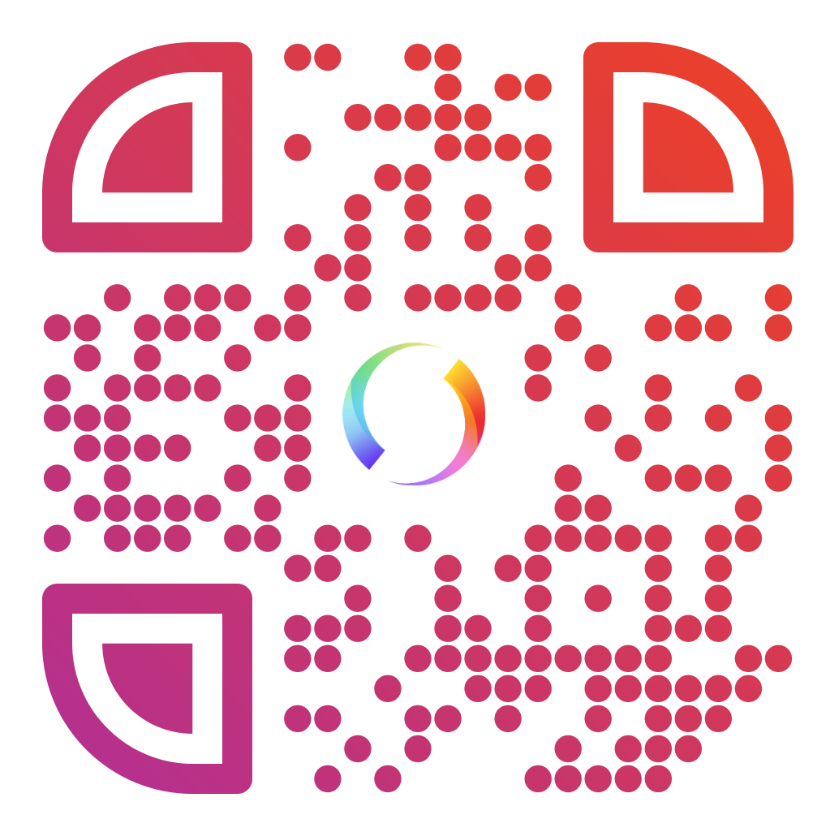 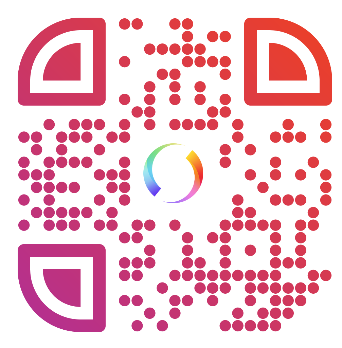 